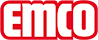 emco Bauemco INOX® LINEO 12ModeloLINEO 12Material: Acero al Cromo-Níquel (V2A) de alta calidad para el modelo emco Diplomat 512. Perfil de anchura de 50 mm. El perfil con logo de acero inoxidable reproduce fielmente el logo original remachada su base con una funda protectora de 1 mm.Grosor del material (mm) aprox.1,5Contactoemco Spain · Ctra de Cornellá, 147 - 149 Cityparc Atenas 2º; 2ª · 08940 Cornellá de Llobregat (Barcelona) · Teléfono: 93 241 14 25 · Fax: 93 241 14 26 · Mail: info.es@emco.de · www.emco-bau.com